Treasure Island Creative Writing-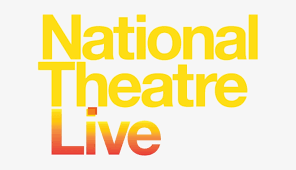 CHARACTERISATION- IN ROLE DIARYTimescale to be completed- by 1st MayIn drama we know playing a character involves changing your voice and movement to play the character who lives in a different time and place to you.  However, the characterisation process for actors also involves the actor considering the inner world of the character.  There are lots of characterisation tasks actors can do to help with the inner world such as role-on-the- wall and in role writing. Task:Create a character diary for any one of the characters from TREASURE ISLAND.There should be between 3 and 5 entries.Each diary entry should be about 100-150 words but just you do your best.Instructions:Choose a character from the production. It can be anyone.  From minor Red Ruth to Bill Bones to a main character such as Jim Hawkins or Long John Silver.Choose a significant moment (s) or scene (s) from the play and think about how this character might feel about:Where they areThe people they are withThe people in their life they might miss (these people do not necessarily need to be in the play)Their hopes, fears and dreams etc.Do three- five diary entries this person might write from their point of view. The diary entries can be from any point in the play and they do not need to be from the same point in the play. For example if you chose Jim her first entry could be the morning after Bill Bones died, the second could be after her first shift as cooks assistant, the third one night aboard the ship he is missing his gran and his parents… and so on until you have done up to five.You should open a new word document. Add a title such as Treasure Island- In Role Diary and save the empty document.  Then you can then open it any time you like before the deadline and type up your diary entries.  You do not need to do them all at once- although of course you can if that is how you choose to work.  Sometime we cannot think of creative thoughts and words straight away and we need some inspiration… Email me your completed work on either of my emails or upload it into the stream. ALWAYS REMEMBER TO LET ME KNOW YOU HAVE SENT ME YOUR WORK- DO NOT POST TO A SHARE POINT. ALWAYS ENSURE I HAVE ACCESS TO VIEW YOUR WORK.INSPIRATION:You could always watch a little bit of the production again and think about how your chosen character feels. Look up images from the production on line to help.  Look up and watch the National Theater clips. The National Theatre have uploaded some useful clips and interviews about the production… perhaps watch these to help your imagination too: https://www.youtube.com/playlist?list=PLJgBmjHpqgs4Zhkb4XSjzTp-UkdDdNNsEEXAMPLES:Jim’s Gran- You might do your first diary the night Jim left. You are just about to go to bed but before you can sleep you write your thoughts and feelings down in your diary…Dear Diary, I worry oh how I worry for my poor misguided girl Jim.  She has always been so keen on adventure but this time I fear I will never see her again...  (Then go on to detail Grandma’s feelings, this example is only a start)Jim- You might do your first diary the night before you set sail…Dear Diary, my dearest friend for as long as I can remember, I must tell you: I am about to burst with excitement. It is the night before I set sail and I cannot sleep one wink… (Then go on to detail Jim’s fears, excitements and thought he would tell his diary about his impending journey to find the treasure. This example is only a start)